VIJAYA  BANK RETIREES’ ASSOCIATION   (Regd)Affiliated to AIBRF- Regd Office: KochiCentral Office: No 83, 5th Cross, Malleshwaram, Bangalore-560003Bangalore22/08/2016THE MANGING DIRECTOR AND CEOVIJAYA BANKH.O. BANGALORESir,FOUNDATION DAY OF VIJAYA BANKOur beloved Vijaya Bank was founded on the Vijaya Dhashami Day, in the year 1931.The Bank has since grown as a very large Bank and is very popular as an efficient and customer friendly bank.We, the retirees of the Bank have  been a part of its long, chequered and  glorious path of growth  and feel  legitimately proud for having been associated  with the bank, through its thick and thin.The 86th  foundation day of our dear Bank is fast approaching.Having been emotionally involved with and attached to the Bank, we request you to celebrate this occasion in a befitting way, involving our customers and the present and past employees at all levels.For a few years in the past, our Bank had a good tradition of  celebrating the occasion, calling it as “Vijayothsava day. “We request you to re-introduce this celebration.We also very  fervently and passionately request you to please involve all  former employees of the bank, by inviting them to this  emotional and grand program.Thanking you ,Truly yours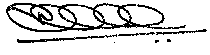 (K.VISHWANATH NAIK)GENERAL SECRETARY